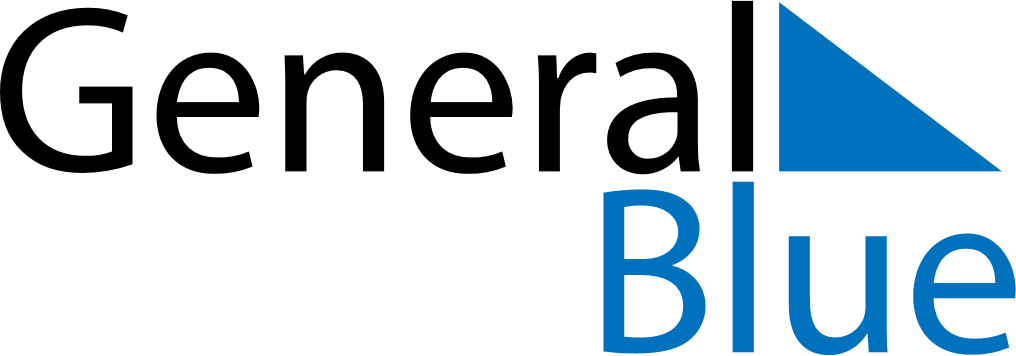 March 2024March 2024March 2024San MarinoSan MarinoSUNMONTUEWEDTHUFRISAT123456789101112131415161718192021222324252627282930Anniversary of the Arengo31Easter Sunday